Ninth Sunday After PentecostJuly 25, 2021When Jesus held a picnic, people came by the thousands.  The disciples’ "Food Committee" dropped the ball, and Jesus once again saved the day.  Like the disciples of Jesus’ day, we are still unable to adequately make provision for our need, but Jesus is here to meet our need.  Have you come prepared for the picnic…or for the feast that Jesus is here to provide for us today?******************************************************The Church GathersPlease listen in silence to the music of the Lord.Prelude:                           “Give Me Jesus”    Arr: Bethany K. SmithSharing Our Joys: Please say your Prayer Requests at this time.                               God’s WelcomePreparing For Worship: To Affirm Its FaithIntroit:                                                                                    PianoCall To Worship:   Liturgist:  Why have you come to this place?  People:    We have come to find Jesus.  Liturgist:  Why have you come today?  People:    We are tired in body and spirit.  Liturgist:  Jesus bids you sit and be at ease.  People:    We are hungry with nothing to eat.  Liturgist:  Come and eat your fill.  People:    But there are only five barley loaves and two fish.  Liturgist:  There is plenty for all.  People:   Will we find wholeness here?  Liturgist:  Jesus gathers the fragments of our lives that nothing                   may be lost.Invocation: Opening Hymn:  “God is My Strong Salvation"                       #373Reading Of The Psalms:                                         Psalm 145:10-18Call To Confession:Prayer Of Confession: (Unison)  Father in heaven, from deep within, we know we have failed to live as Your people should live, in the love of Christ.  Have mercy on us, O God!  Pour out the rich blessing of the grace of your forgiveness on our parched souls.  Feed us with Heaven’s Bread, so we might be nourished by Your gentleness.  Shape us as Your people, and restore us to faithful living, as we seek to follow our Lord and Savior, Jesus Christ, in whose name we make our humble prayer.  Amen.Assurance of Pardon: Special Music:               “Why Me Lord?”Soloist: Gary LollOffertory Sentence: Receiving Our Tithes and Gifts:Offertory:                            “Offertory Piece"                         Robert Lau*Doxology:                                                                               (515)*Prayer of Thanksgiving: To Hear the WordEpistler Lesson:                                                    Ephesians 3:14-21                                                          *Gospel Lesson:                                                              John 6:1-21*Gloria Patri:                                                                             (513)Hymn Of Illumination:  “Dear Lord and Father of  Mankind”     #341Message:                 "...That Through the Church"         Rev. MillerPastoral Prayer:Lord’s Prayer: (Sins-Sin)To Respond to the Word*Closing Hymn:  “Savior, Again to Thy Dear Name”                #60*Benediction:  *Postlude:    “All Hail the Power of Jesus’ Name"   Arr: Janet VogtPastor: Rev. Tim Miller  Organist and Choir Director: Ralph W. FarrarLiturgist: Jerry StevesUshers: Bill Hazenberg Scripture Reader: Gary LollParish Nurse: Doris Landy  (716-763-7793)AnnouncementsWorship Service 10:00amUpcoming EventsAugust 8: Communion. The loose offering will go to the Deaconry Fund.August 13: (Friday) Church Dinner at Shawbucks at 6:00pmAugust 15: Church Picnic at the Allen Park Men’s Club at 11:00am.Our website is: www.pilgrimmemorialucc.org Please join us on Facebook at pilgrimfirstucc.We extend a warm welcome to our guests and visitors.The People of the United Church of Christ in JamestownWelcome You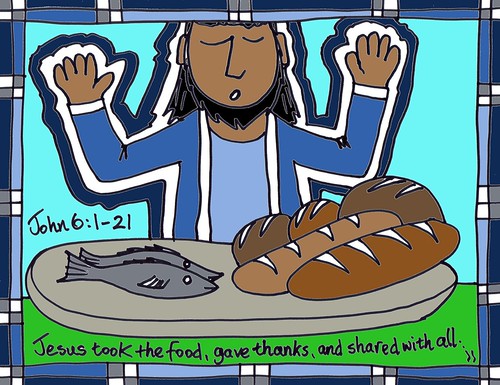 Ministers: Each one in the congregation made up of First Congregational Church and Pilgrim Memorial Church 